МБОУ СОШ № 47Викторина по сказкам"Путешествие в страну сказок".Подготовилакл.рук. Юдина О.АВоронеж 2013уч.годТема : Викторина по сказкам  « Путешествие в страну  сказок» Цель:  Обобщить знания учащихся по сказкам; Развивать мышление, воображение, интерес, внимание; Воспитывать любовь к сказкам и к чтению. Оборудование:  презентация по сказкам с  правильными ответами, аудио запись песни «Маленькая страна», вопросы на карте сказок. Ход мероприятия: Побуждение Учитель: Здравствуйте ребята и уважаемые гости! Сегодня мы собрались здесь, чтобы поговорить о сказках и проверить насколько хорошо, вы знаете и любите сказки. Тот, кто больше даст правильных ответов по нашей викторине получит диплом «Знаток сказок».  АктивизацияБеседа по сказкам. Сказки любят  и взрослые и дети. Что же такое сказка? Сказка – это произведение, связанное с устным народным творчеством, с личной фантазией человека, идеей автора. Создавалась сказка с целью развлечения и воспитательной целью. Сказка учит  доброте, честности, смелости, трудолюбию и другим положительным качествам. Сказки бывают разные: о животных,  бытовые сказки, волшебные… Словом это волшебный мир, рассказывающий о том, что лучше быть добрым и честным. Читая, слушая, просматривая сказки, мы испытываем чувство грусти, радости… Сказка – это чудо!  Вы согласны со мной? Тогда отправляемся путешествовать по сказкам на сказочном кораблике .Слайд 1     Реализация2. Правила поведения во время викториныСлайд 2     1. Вопросы будут задаваться по очереди каждой команде.     2. За каждый правильный ответ команда получает 1 балл.     3. Вопрос нужно выслушивать до конца, заранее не выкрикивать ответ.     4. Отвечаете не хором, а один человек.     5. Команда, нарушившая правила лишается 1 балла.I Этап Слайд 33.В названиях произведений перепутались слова. Восстановите названия. Слайд 41.Красные музыканты2.Бременская шапочка3. Королева в сапогах4.Снежный кот5. Гадкий поросёнок6. Три утёнкаII Этап Вопросы викториныСлайд 5-10К сказке "Бременские музыканты"1. Кем работал хозяин осла?2. Как назывался город, в который отправился ослик?3. Каких животных встретил ослик по дороге?4.Кем хотели стать друзья?К  сказке "Красная шапочка"1.Какой головной убор носила девочка?2. Что понесла девочка бабушке?3. как открывалась дверь в доме бабушки74. Кто спас бабушку и Красную Шапочку ?К сказке "Кот в сапогах"1.Кот достался младшему сыну?2. Что попросил кот у хозяина?3. Каким именем называл кот своего хозяина?4. Где стал жить сын мельника?К сказке "Снежная королева"1. Как звали детей в сказке?2.Что попало в глаз и сердце Каю?3.Во что превратилось сердце Кая?4.Кто подарил Герде северного оленя?К сказке "Три  поросёнка"1.Как звали поросят?2.Из чего построил дом НИФ-Ниф3.Кто построил дом из камней?(Наф)4.Через  что волк пытался залезть в дом Наф-Нафа?К сказке Гадкий утёнок"1. Где было гнездо утки?2.Куда отправилась старая гусыня?3.Куда убежал утёнок, после  того как его выгнали с птичьего двора?4.В кого превратился гадкий утёнок?III Этап Слайд 12Найти лишнего персонажа среди героев сказок. РефлексияСлайд 13Придумайте мини-сказку сами. Чтение сказокПодведение итога.  Награждение учащихся, набравших наибольшее количество  фишек за правильный ответ. (  фишка - картинка с пирожком).   Вручение диплома  «Знаток сказок».  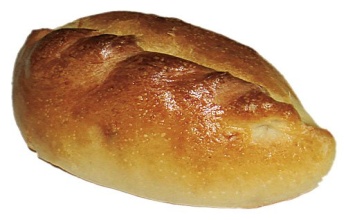 